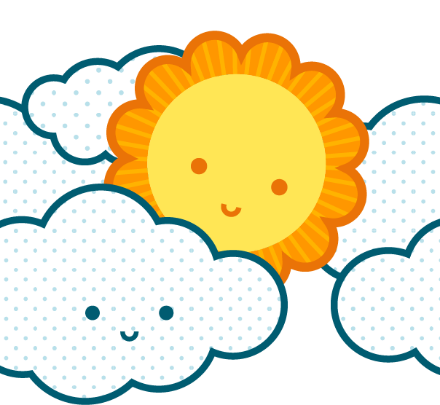 [Twoje imię i nazwisko][Ulica]
[Kod pocztowy, miasto][Telefon][Adres e-mail]@twitter: [Dojście do serwisu Twitter][Adres internetowy][Twoje imię i nazwisko][Ulica]
[Kod pocztowy, miasto][Telefon][Adres e-mail]@twitter: [Dojście do serwisu Twitter][Adres internetowy][Twoje imię i nazwisko][Ulica]
[Kod pocztowy, miasto][Telefon][Adres e-mail]@twitter: [Dojście do serwisu Twitter][Adres internetowy][Twoje imię i nazwisko][Ulica]
[Kod pocztowy, miasto][Telefon][Adres e-mail]@twitter: [Dojście do serwisu Twitter][Adres internetowy][Twoje imię i nazwisko][Ulica]
[Kod pocztowy, miasto][Telefon][Adres e-mail]@twitter: [Dojście do serwisu Twitter][Adres internetowy][Twoje imię i nazwisko][Ulica]
[Kod pocztowy, miasto][Telefon][Adres e-mail]@twitter: [Dojście do serwisu Twitter][Adres internetowy][Twoje imię i nazwisko][Ulica]
[Kod pocztowy, miasto][Telefon][Adres e-mail]@twitter: [Dojście do serwisu Twitter][Adres internetowy][Twoje imię i nazwisko][Ulica]
[Kod pocztowy, miasto][Telefon][Adres e-mail]@twitter: [Dojście do serwisu Twitter][Adres internetowy][Twoje imię i nazwisko][Ulica]
[Kod pocztowy, miasto][Telefon][Adres e-mail]@twitter: [Dojście do serwisu Twitter][Adres internetowy][Twoje imię i nazwisko][Ulica]
[Kod pocztowy, miasto][Telefon][Adres e-mail]@twitter: [Dojście do serwisu Twitter][Adres internetowy]